Обобщение опыта работы воспитателя первой квалификационной категории МБДОУ № 79 Чернышевой Марии Ивановны г. Северодвинск 2020г. Содержание1. Пояснительная записка---------------------------------------------------------------22. Актуальность----------------------------------------------------------------------------53. Необходимые условия развития речи у детей----------------------------------54. Задачи--------------------------------------------------------------------------------------65. Цели использования театральной деятельности------------------------------66.Влияние театрализованной деятельности на развитие речи детей--------77.Методы, приемы и этапы работы по теме----------------------------------------88.Заключение------------------------------------------------------------------------------109. Критерии оценки составляющих развития речи-----------------------------1110. Список используемой литературы----------------------------------------------1211.ПРИЛОЖЕНИЕ------------------------------------------------------------------13-20Тема: «Развитие речи детей младшего дошкольноговозраста через различные виды театрализованной деятельности». “Есть все фактические и теоретические основания утверждать, что не только интеллектуальное развитие ребенка, но и формирование его характера, эмоции, и личности в целом находится в непосредственной зависимости от речи”.  Л. С. ВыготскийПояснительная запискаТеатрализованная деятельность в детском саду — это возможность раскрытия творческого потенциала ребенка, воспитания творческой направленности личности.Театральная игра - самый актуальный и наиболее оптимальный вид игры в детском возрасте. Участвуя в театральной игре, дети познают окружающий мир через образы, краски, звуки.Театральная игра развивает эмоциональную сферу ребенка, заставляет его сочувствовать, сопереживать персонажам.Этот вид игры оказывает большое влияние на развитие связной, грамотной, эмоциональной и богатой по содержанию речи детей. Ребенок осваивает богатство родного языка, его выразительные средства, используя интонации, соответствующие характеру героев и их поступкам.С помощью театрализованной деятельности малыши учатся внимательно слушать, понимать, запоминать, действовать с предметами - игрушками, узнавать их свойства, осваивают мимику, учатся сочувствовать, отличать хорошее от плохого.Театрализованная деятельность у детей раннего возраста формируется постепенно. Наша задача взрослых - вовремя создать условия для её появления и развития. У нас в группе создан театральный уголок, где имеются различные виды театров: конусный, магнитный, фланелеграф , ложковый, пальчиковый, настольный, би-ба-бо, театр «живая рука», театр «варежка», резиновых игрушек, театр из бросового материала, деревянный, плоскостной, различные костюмы( зайца, волка, медведя, лисы, мышки, Санта Клауса, и др.)маски шапочки 30 героев сказок и т.д. Используем театрализацию в разных видах деятельности педагогического процесса.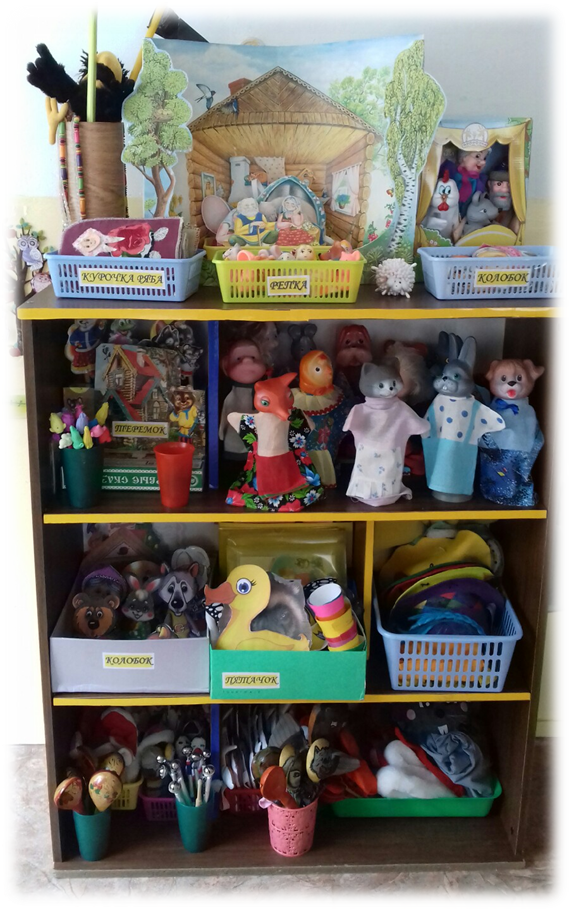  В режимных моментах, например, в воспитании КГН персонаж - кукла  Маша покажет, как правильно мыть руки, пользоваться полотенцем; во время еды к ним в гости приходит  «Бабушка»   из театра «Живая рука» и показать, как правильно держать ложку, пользоваться салфеткой; перед сном споёт колыбельную.Используем персонажи (Хрюша, Степашка, Филя) - игрушки в адаптационный период, куклы отвлекают детей, помогают им расслабиться, снять напряжение, вызывают у детей положительные эмоции.Также используем персонажи - игрушки, как сюрпризные моменты во время занятий; для организации сюжетно - ролевых, подвижных игр.Разыгрываем   для   детей   небольшие   кукольные   спектакли, инсценировки, игры с элементами театрализации, стараемся вызвать у детей желание включаться в спектакль (например, поют вместе с Колобком его песенку, заканчивают фразу персонажа «Я мышка -норушка»), дети после представлений берут кукол- артистов, рассматривают, играют с ними.Так, незаметно для себя, малыши включаются в театральную игру, т. е. от наблюдения за постановкой взрослого к самостоятельной игровой деятельности.Театральная игра способствует развитию таких качеств личности: как наблюдательность, самостоятельность, выдержка, развитие фантазии, воображения, коммуникативные навыки.Самым любимым театром для наших детей стал настольный театр, Он прост и доступен, не требует определённых умений, дети сами действуют с игрушками - персонажами, охотно перевоплощаются в действующих персонажей (колобок, заяц, лиса и т. д.), пытаются передать характер героя (мимикой, изменяя интонацию), повторяют запомнившиеся фразы (Колобок, я тебя съем!).Однако, дети в этом возрасте не могут развить и обыграть весь сюжет, так как не достаточен опыт игровых действий. Для расширения игрового опыта мы используем индивидуальную работу с детьми, знакомим детей с разнообразными видами театров, также разыгрывая небольшие представления. Это и театр «Живая рука».Пальчиковый театр. Кукол ребёнок надевает на пальцы, и сам действует за персонажа, т. е развивается мелкая моторика, незаметно активизируется словарь ребенка, совершенствуется звуковая культура его речи, воображение, учится передавать настроение и характер персонажа.Театр бибабо. После представления даём возможность детям пообщаться с куклами, куклы хвалят их за то, что они внимательно слушали и смотрели, интерес детей к куклам после этого не угасает, дети с удовольствием продолжают играть с ними. В процессе игры дети учатся взаимодействовать друг с другом; играть дружно, не ссориться, полюбившиеся персонажи брать по очереди.Театр «Варежка» Надев на руку варежку - персонаж ребёнок пытается словом, интонацией, выражением лица, жестикуляцией оживить его, дать ему настроение, характер (медведь сердится; бабушка с дедушкой обрадовались, увидев внучку).Занятия театрализованной деятельностью активизируют творческие задатки детей, формируют способности, приучают к проявлению самостоятельности. А самое главное -навыки, полученные в театрализованных играх, дети могут использовать в повседневной жизни, а повторение фраз, песен, потешек пополняет пассивный словарь и побуждает к активизации речиАктуальностьПроблемы связанные с развитием речи у детей, вызывают у педагогов не поддельную тревогу. Нарушения речи у детей до 3-х лет, по степени распространенности, занимает третье место, относительно других нарушений (примерно 20%).Не многие понимают, что речь представляет собой сложный психолингвистический процесс. Это одна из высших психических функций организма.Речь, не является врожденной способностью, а формируется постепенно. Но предпосылки, необходимые для возникновения и развития речи, все же врожденные.Развитие общей и мелкой моторики.Отсутствие дефектов артикуляционного аппарата.Сохранность анализаторных систем.Сохранность и зрелость ЦНС, коры головного мозга.
Необходимые условия развития речи у детейПри нормальном развитии, малыши с раннего возраста проявляют большой интерес к речи. Создают новые слова, чувствуют, как смысловую, так и грамматическую сторону языка. Но при нарушении речевого развития, дети достигают лишь определенного уровня. И поэтому, нуждаются в помощи. Им необходимо целенаправленное обучение.  Я считаю, что развивать речь ребёнка, необходимо начинать с самого раннего возраста. Современная педагогика предлагает множество методов и приемов, позволяющих ребенку всесторонне развиваться, и, если необходимо корректировать недостатки в развитии. В 2017-2018учебном году, работая с детьми третьего года жизни, я столкнулась с этой проблемой. Изучив ее, я решила внедрить в образовательный процесс театральную деятельность - как метод « учимся играя». В детский сад малыш приходит в возрасте 2 лет. Я начала заниматься  в 2017-2018гг.с детьми первой младшей группе, и продолжила в 2018-2019гг.с детьми второй младшей группы.В этом возрасте закладывается основа речевых умений, формируется потребность в общении, развиваются голосовые реакции, артикуляционный аппарат, фонематический слух, восприятие и понимание речи взрослого, подражание звукам и словам, запоминание слов, произвольность употребления усваиваемых слов в целях общения.В этот период очень важно развивать понимание речи, через расширение ориентировки в пространстве. Учить узнавать и называть признаки предметов, героев рассказов, стихов, потешек.Понимать и соблюдать простейшие правила поведения.В этот период, я проводила работу по развитию речи - через режимные моменты, самостоятельную игру, занятия с развитием двигательной активности. А также, на занятиях по развитию речи с использованием наглядных средств (с игрушками, изображениями предметов или игрушек на картинках, с иллюстрациями, с театральными пособиями).Перед детьми группы раннего развития я поставила задачи: развивать понимания речи,уметь подражать речи взрослого,накопить словарьиспользовать речь, как средство общения с окружающими.Главная задача – развитие активной речи (воспроизведение слов и коротких фраз), для свободного общения со взрослыми и детьми.   Ребёнок должен уметь задавать вопросы, передавать в нескольких словах, фразах, ранее полученные впечатления.Для успешного, решения этих задач - рекомендую широко применять театрализованную деятельность  Она является источником развития чувств, глубоких переживаний ребенка, приобщает его к духовным ценностям. Развивает: фантазию, воображение, память. Учит доброте, чуткости, честности, смелости, формируют понятия «добра и зла». Участие в театрализованных играх доставляет детям радость, вызывает активный интерес, увлекает их. Не менее важно, что театрализованные игры развивают эмоциональную сферу. Все дети любят слушать сказки, но когда сказка оживает, когда герои начинают двигаться и разговаривать - для детей это настоящее чудо!Цели использования театральной деятельности:развитие устойчивого интереса к театрализованной игровой деятельности;обогащение словаря детей, активизация его;совершенствование диалогической речи, ее грамматический строй;способствование проявлению самостоятельности, активности в игре с персонажами-игрушками,развитие художественного вкуса.Влияние театрализованной деятельности на общее развитие детей.Расширяются и углубляются знания детей об окружающем мире.Развиваются психические процессы: внимание, память, восприятие, воображение.Происходит развитие различных анализаторов: зрительного, слухового, артикуляционного.Активизируются и совершенствуются словарный запас, строй речи, звукопроизношение, навыки связной речи, темп, выразительность речи, мелодико-интонационная сторона речи.Совершенствуются моторика, координация, плавность, переключаемость, целенаправленность движений.Развивается эмоционально-волевая сфера, дети знакомятся с чувствами, настроениями героев, осваивают способы их внешнего выражения.Развивается выразительная публичная речь, ребенок учится не стесняться присутствия посторонних слушателей.Развивается чувство коллективизма, ответственности друг за друга, формируется опыт нравственного поведения.Стимулируется развитие творческой, поисковой активности, самостоятельности.Развиваясь, в процессе театрализованной игры ребенок постепенно переходит:- от наблюдения театрализованной постановки взрослого - к самостоятельной игровой деятельности;- от индивидуальной игры и «игры рядом» - к игре в группе из трех-пяти сверстников, исполняющих роли;- от имитации действий фольклорных и литературных персонажей - к имитации действий в сочетании с передачей основных эмоций героя.Следуя принципу «от простого, к сложному», многократно повторяю один и тот же содержательный материал. Пока это произведение не укрепится в памяти малышей. Известно, что детям раннего возраста свойственна инфантильная амнезия. Дети запоминают яркие события, и некоторое время их помнят, а затем воспоминания об этих событиях угасают и стираются из их памяти. Поэтому, я не однократно в течение учебного года обращаюсь к одному и тому же сюжету.Данное направление осуществляется циклично:демонстрация сказки;игра – театрализация;закрепление изученного материала.Этот цикл можно применять к любому литературному произведению, соответствующему данному возрасту.Использовала методыДемонстрация наглядных средств, беседа, «инструкции к действию», обучение названиям действий в процессе показа. Метод вопросов – и ответов, а также приемы - нацеливающие ребенка на употребление конкретных слов (по образцу). Все это проводила в форме театрализованной игры или с элементами игры, совершенствуя речь малыша.Театрализованная деятельность вносит разнообразие в жизнь ребенка в детском саду. Дарит ему радость и является одним из самых эффективных способов развития речевой активности, в котором наиболее ярко проявляется принцип обучения: «учить, играя».Этапы работы:подготовка атрибутов;организация работы с родителями по изготовлению атрибутов и пособий;классификация театрализованных игр;консультация на тему: “Развитие речи через театрализованную деятельность”разработка картотеки;разучивание текстов, движений, мимики и т. д.;показ театрализованных спектаклей и мультфильмов;сотрудничество с музыкальным руководителем;разработка сетки занятий по театрализованной деятельности на учебный год;подведение итогов проделанной работы анализ результатов диагностического исследования.На первом этапе на 2-ом году жизни детей в работе по развитию активной речи большое внимание уделяла звукоподражанию. В этом мне помогали русские народные сказки: Колобок», «Теремок», «Курочка Ряба» , «Репка», дети с удовольствием включались в драматизацию сказок; звуко подражали,  имитировали движения, брали роль на себя героев сказок, что очень увлекало и забавляло их. А на втором этапе, работала над звукопроизношением с развитием речевого слуха, дыхания, голоса, артикуляционного аппарата. На 3-ем году жизни работая над развитием активной речи, я использовала все доступные виды театров. Помогала ребенку овладеть ситуативными действиями, учила сопровождать их словами.  Развивала способность подражания (малыш становился разговорчивым, не стеснительным). Обучала, игровым действиям с игрушками. Формировала условия для самостоятельной игровой деятельности, таким образом, совершенствуя, речь малыша.Дети, любят слушать взрослого, они эмоционально отзываются, на не большие художественные произведения. А когда в этом участвует «живая» кукла, радости малышей нет придела. Даже приходя домой, они весело поют, пытаются поделиться своими знаниями и полученным опытом с родителями и родными. «Зайка, зайка, попляши…» или «мишка косолапый…», «Стоит в поле теремок…» и т д. Я стараюсь, что бы день проходил в игре. Дети, увлеченные игрой, легко обучаются, не утомляются, быстро адаптируются. Малышам нравятся развлечения и утренники. Они не боятся взрослых, весело и задорно участвуют в играх, в драматизации сказок, читают стихи, потешки, а так же вступают в диалог с взрослыми. Задачи, методы, приемы руководства театрализованной деятельностью.На этапе от трех до четырех лет необходимо:• интенсивно обогащать речь ребенка путем восприятия речи и рассказов взрослых;• развивать диалогическую речь.Развитие речи маленьких детей находится в прямой зависимости от следующих факторов:• речевого окружения (речевая среда);• педагогических воздействий, направленных на освоение ребенком определенного речевого содержания.Расширение речевой среды за счет целенаправленных педагогических воздействий могут оказать эффективное влияние на развитие речи детей, и, прежде всего, с помощью театрализованных игр.Педагогом ставятся следующие задачи по развитию речи младших дошкольников:• развитие выразительной стороны речи;• развитие связной монологической и диалогической речи;• развитие звуковой культуры речи;• воспитание привычки публичной речи;• обогащение, уточнение и активизация словаря;• формирование грамматических навыков.Успех любого обучения и воспитания во многом зависит от того, какие методы и приёмы использует педагог. В организации театрализованных игр широко используются практические методы обучения: игра, метод игровой импровизации, упражнения, обыгрывание этюдов, инсценировка и драматизация. Из словесных методов применяется рассказ, беседы, чтение художественных произведений, сказок, стихов; разучивание произведений устного народного творчества.Помогая малышам овладеть потешками, пальчиковыми играми, постепенно переходят к театрализованной деятельности с детьми. Сначала раскрывается содержание знакомых и любимых сказок через наглядность, где для восприятия и понимания требуется более широкая ориентировка в окружающем, так как в сказках участвует 3-5 персонажей.Любимые детьми сказки «Теремок», «Колобок», «Кто сказал мяу?» Сутеева, «Заячья избушка», «Репке», «Пятачок» Фролова, я показываю в разных вариантах театра: настольный – плоскостной и объемный, на фланелеграфе, пальчиковый, би-ба-бо. После неоднократного показа, бесед, детям младшего возраста предлагаю совместный показ сказок, на что они, как правило, откликаются с большим интересом и желанием. Они учатся передвигать фигурки, управлять куклами, произносить монологи, вступать в диалог между персонажами.Особое место в играх-драматизациях отводится небольшим этюдам, в которых показываю образы героев, например, лисы: хитрая, говорит ласково, ходит плавно, не спеша. Медведь: большой, не уклюжий, говорит грубым голосом, ходит переваливаясь с ноги на ногу и так с каждым персонажем сказки. Такая предварительная работа позволяет детям младшего дошкольного возраста накопить свой опыт о характере, образе сказочных героев.Язык народных сказок очень доступен и понятен детям, так как приближен к бытовой речи, поэтому легко усваивается и запоминается. В играх-драматизациях дети знакомятся с окружающим миром во всем его многообразии через образы, краски, звуки, а умело поставленные вопросы заставляли их думать, делать выводы и обобщения. Регулярность проведения таких занятий, их систематичность позволяют добиваться высоких показателей по развитию речи детей.В процессе работы над выразительностью слов персонажей, собственных высказываний активизировался словарь детей, совершенствовалась звуковая культура речи, её интонационный строй исполняя роль, произнося фразы, дети стараются делать это ясно, четко. Постепенно улучшалась диалогическая речь, её грамматический строй.Чем чаще дети участвовали в театрализованной деятельности, тем свободней, эмоциональней, уверенней и активней они выступали.ЗаключениеНесомненно, что развитие речи детей любого возраста одна из приоритетных задач в обучении и воспитании. Речь ребенка развивается постоянно в быту, на занятиях, в игре, в общении со сверстниками и взрослыми и сопровождает его в любой деятельности. Но как сделать так, чтобы обучение проходило легко и свободно, без строгих правил и навязчивости? Эти вопросы поможет решить использование в педагогическом процессе театрализованных игр, в этом я убедилась в процессе работы. Они пользуются у детей неизменной любовью. Дети младшего дошкольного возраста с удовольствием включаются в игру, воплощают образы, превращаются в артистов. Игра – дело серьезное, но и веселое то же. Театрализованные игры дают возможность использовать их как сильное, но ненавязчивое педагогическое средство, ведь ребенок чувствует себя во время игры раскованно и свободно.Театрализованные игры с детьми я провожу в утренние и вечерние часы, органично включаю в различные занятия, запланированы специально в недельном расписании по развитию речи. Работа с детьми над образами персонажей включает в себя и развитие выразительности речи, и развитие пластики, двигательных способностей, эмоционального состояния, поведенческих норм, нравственного развития.Главная особенность этих игр в том, что ребенок обучается незаметно для него самого, он артист и учится публично говорить и действовать.Театрализованная деятельность является важным средством в развитии речи детей. Дети стали активнее общаются друг с другом, они могут выразить свою просьбу, правильно задать вопрос, расширился словарный запас детей. Можно сделать вывод, что театрализованная деятельность позволила значительно улучшить речь детей младшего дошкольного возраста. Критерии оценки составляющих развития речи2017-2018гг   20 детей гр. С 2-3 лет2018-2019гг 22 ребенка гр. с 3-4 летСписок используемой литературы:1. Е.А. Антипина . Театрализованные представления в детском саду.2. М.Д. Маханева. Занятия по театрализованной деятельности в детском саду. Ребёнок в мире сказок. Музыкально-театрализованные сказки.3.  Е.А. Антипина. Театрализованная деятельность в детском саду.4. А.В. Щеткин. Театральная деятельность в детском саду.5.Н.Ф.Губанова. Театрализованная деятельность дошкольников. Методические рекомендации.6. Караманенко Т.Н, Караманенко Ю.Г. Кукольный театр-дошкольникам. Изд. 3-е, перераб. – М.: Просвещение, 1982. – 191 с.7. Лямина Г.М. Развитие речи ребёнка раннего возраста. Айрис-Пресс, 2006 г. – 96 с.8. Максаков А.И. Правильно ли говорит ваш ребёнок. М.: Просвещение, 1982. – 160 с.9. Программа воспитания и обучения в детском саду/ Под ред. М.А. Васильевой, В.В. Гербовой, Т.С. Комаровой. – 3-е изд., исп. доп. – М.; Мозаика-Синтез, 2005. – 208с.ПРИЛОЖЕНИЕКАРТОТЕКА ТЕАТРАЛИЗОВАННЫХ ИГРТеатрализованная игра по сказке «Курочка Ряба».Цель: Цель: Развитие творческих способностей у детей посредствам театрализованных игр.Развивать умение детей быть доброжелательным зрителем, дослушать воспитателем отдельных слов и фраз. Вызвать эмоциональный отклик у детей.Материал: Настольный театр резиновых игрушек, «Чудесный мешочек»,  Декорация для показа сказки.Ход игры: Дети достают из «Чудесного мешочка» персонажей сказки (в нужный момент), воспитатель рассказывает и показывает сказку.Побуждает детей повторять несложные фразы сказки.При повторной игре можно игрушки оставить в руках у детей и предложить им самим стать героями сказки, и сыграть роль своего персонажа (с помощью воспитателя).Театрализованная игра по сказке «Колобок».Цель: Развитие творческих способностей у детей посредствам театрализованных игр.Закреплять в речи названия животных и их признаков; расширять активный словарь: круглый, румяный, рыжая и хитрая, косолапый и т. д.Материал: Любой театр (настольный, би-ба-бо, ковралин), декорации к показу сказки.При повторной игре можно игрушки оставить в руках у детей и предложить им самим стать героями сказки, и сыграть роль своего персонажа (с помощью воспитателя). Игра в сказку «Теремок».Цель: Развитие творческих способностей у детей посредствам театрализованных игр.Оборудование:Маски героев сказки, книжка с текстом сказки, плоскостной театр (ковралин).Предварительная работа:Рассматривание иллюстраций, чтение сказки, показ настольного театра.                              Ход игры.В-ль. Ребята давайте сегодня поиграем в театр и покажем сказку «Теремок». А кто герои сказки? (ответы). Кто будет мышкой? Самостоятельное распределение ролей. А теперь надо построить теремок. Всё готово, начинаем наш спектакль.В-ль. Стоит в поле теремок. Он не низок не высок. Вот по полю мышка бежит, увидела теремок и стучит.Слова героев. (все друг за другом).В-ль.Дружно жили не тужилиПечку в домике топилиМишка домик развалилЧуть друзей не раздавилЗвери плачут и грустят.Медведь.Друзья не переживайте давайте вместе построим новый теремок.В-ль.Стоит в поле теремокОчень, очень он высокБез веселья здесь нельзя,В теремке живут друзья.Вот и сказки конец, а кто слушал и смотрел вам понравилось.Игры–стихи.Цель: Учить детей обыгрывать литературный текст, поддерживать стремление самостоятельно искать выразительные средства для создания образа, используя движение, мимику, позу, жест.Воспитатель читает стихотворение, дети имитируют движения по тексту:Вместе.Кот играет на баяне, Киска — та на барабане,Ну, а Зайка на трубе. Поиграть спешит тебе.Если станешь помогать. Будем вместе мы играть. (Л.П.Савина.)Туча.Туча по небу плывет,И грозу с собой несет.Ба-ба-бах! Гроза идет!Ба-ба-бах! Слышны удары!Ба-ба-бах! Грохочет гром!Ба-ба-бах! Нам страшно стало!Мы скорей все в дом идем. И грозу мы переждем.Показался солнца лучик. Солнце вышло из-за тучи.Можно прыгать и смеяться. Тучи черной не бояться!Дружный круг.Если вместе соберемся,Если за  руки возьмемся,И друг другу улыбнемся,Хлоп-хлоп! Топ-топ!Прыг-прыг! Шлеп-шлеп!Прогуляемся, пройдемся,Как лисички…(мышки, солдаты, старушки)Мое настроение.Настроение мое каждый день меняется,Потому что каждый день что-нибудь случается!То я злюсь, то улыбаюсь,То грущу, то удивляюсь,То, бывает, испугаюсь!То бывает посижу,помечтаю, помолчу!УмываемсяКран откройся. Нос умойся,Воды не бойся! Лобик помоем,Щечки помоем. Подбородочек,Височки помоем. Одно ухо, второе ухо —Вытрем сухо! Ой, какие мы чистенькие стали!А теперь пора гулять.В лес пойдем мы играть,А на чем поедем— вы должны сказать. (Самолет, трамвай, автобус, велосипед.) (И едут.)Стоп! Дальше ехать нам нельзя,Шины лопнули, друзья. Будем мы насос качать,Воздух в шины надувать. Ух! Накачали.Кошки-мышкиЭта ручка — Мышка,Эта ручка — Кошка,В кошки-мышки поигратьМожем мы немножко. Мышка лапками скребет,Мышка корочку грызет. Кошка это слышитИ крадется к Мыши. Мышка, цапнув Кошку,Убегает в норку. Кошка все сидит и ждет:«Что же Мышка не идет?»Зверята.Цель: формировать у детей навыки звукоподражания.Воспитатель раздает детям шапочки зверей и говорит: «Я буду читать стихотворение о разных животных, а те дети, на ком надета такая шапочка, будут изображать, как эти животные разговаривают».Все пушистые цыплятки,Любопытные ребятки.Мама спросит: «Где же вы?»Цыплята скажут: «Пи-пи-пи!»Курочка-хохлатушка по двору гуляла,Деток созывала: «Ко-ко-ко, ко-ко-ко,Не ходите далеко!»Ходит по двору петух,Аж захватывает дух.Как увидит он зерно,Закричит: «Ку-ка-ре-ку!»Вышел котик погулять,Решил цыпленка напугать.Стал подкрадываться сразуИ мяукнул громко: «Мяу!»Ловко прыгает лягушка,У ней толстенькое брюшко,Выпученные глаза,Говорит она: «Ква-ква!»
Где мы были, мы не скажем, а что делали — покажемЦель: поощрять попытки детей участвовать в коллективном разговоре, принимать совместные решения; развивать творческое воображение; побуждать детей к импровизации.Ход игры:С помощью считалки выбирается водящий. Он выходит из комнаты. Дети договариваются, что и как будут изображать. Водящий возвращается и спрашивает:«Где вы были, мальчики и девочки?Что вы делали?»Дети отвечают: «Где мы были, мы не скажем,а что делали — покажем».Дети показывают действия, которые придумали.В процессе игры воспитатель вначале советует, что и как можно изобразить. Когда дети освоятся, он только подсказывает, что изобразить, а как это сделать, они решают сами.Кругосветное путешествиеЦель. Развивать умение оправдывать свое поведение, развивать веру и фантазию, расширять знания детей.Ход игры.Детям предлагается отправиться в кругосветное путешествие. Они должны придумать, где проляжет их путь — по пустыне, по горной тропе, по болоту, через лес, джунгли, через океан на корабле — и соответственно изменять свое поведениеПревращения предметаЦель. Развивать чувство веры и правды, смелость, сообразительность, воображение и фантазию.Ход игры.Предмет кладется на стул в центре круга или передается по кругу от одного ребенка к другому. Каждый должен действовать с предметом по-своему, оправдывая его новое предназначение, чтобы была понятна суть превращения. Варианты превращения разных предметов:а) карандаш или палочка — ключ, отвертка, вилка, ложка, шприц, градусник, зубная щетка, кисточка для рисования, дудочка, расческа и т.д.;б) маленький мячик — яблоко, ракушка, снежок, картошка, камень, ежик, колобок, цыпленок и т.д.;в) записная книжка — зеркальце, фонарик, мыло, шоколадка, обувная щетка, игра.Можно превращать стул или деревянный куб, тогда дети должны оправдывать условное название предмета.Например, большой деревянный куб может быть превращен в королевский трон, клумбу, памятник, костер и т.д.Бабушка МаланьяЦель. Развивать внимание, воображение, находчивость, умение создавать образы с помощью мимики, жеста, пластики.Ход игры.Дети берутся за руки и идут по кругу, в центре которого — водящий; дети поют потешку и выполняют движения.У Маланьи, у старушки,           (Идут по кругу и поют.)Жили в маленькой избушкеСемь дочерей,Семь сыновей,Все без бровей!                          (Останавливаются и с по-С такими глазами,                    мощью мимики и жестов изображаютС такими ушами,                      то, о чем говоритсяС такими носами,                      в тексте.)С такими усами,С такой головой,С такой бородой…Ничего не ели,                          (Присаживаются на корточкиЦелый день сидели.                  и одной рукой подпираютНа него (нее) глядели,              подбородок.)Делали вот так…                       (Повторяют за ведущим любой жест)Театрализованная игра «Курочка Ряба» Цель:-развитие творческих способностей и речи детей посредством театрализованной деятельности. -создание благоприятных условий для игровой деятельности.Задачи:Развивающие:- развитие творческой активности детей и поэтапного освоения детьми элементов театрализованной деятельности.Образовательные:- формирование у детей игровых умений;- вовлечение детей в игровую ситуацию;- знакомство с окружающим миром.Воспитательные:- воспитывать отзывчивость, доброжелательностьСловарная работа: золотое, курица, яичко, кудахчет.Материал и оборудование:Солнышко, магнитофон с записями, дом, костюм деда, корзина с зернышками, курочка, мышка, шапочки цыплят и курочки, костюм для бабки, деревянная ложка, молоточек.Ход образовательной деятельности:Воспитатель:
Любите, ребята, сказки?
Вижу, заблестели глазки.
Сядьте тихо, посидите,
Нашу сказку посмотрите!Наступила весна. Солнышко стало светить ярче, греть теплее. Ребятки, а вы обрадовались солнышку? Давайте поздороваемся с солнышком? (ответы детей). А кто вместе с солнышком встает? (петушок)Проходит петушок.«Есть у солнышка дружок» ТиличееваПетушок: Кукареку. Русская народная сказка «Курочка Ряба»Воспитатель: Жили-былиДед: ДедБаба: И баба (бабушка кормит цыплят. Цыпы-цыпа) Муз. Сопровождение «Птичий двор»Воспитатель: И была у нихК-Р: Курочка - РябаВоспитатель: Курочка рябая по двору идетЖелтеньких цыпляток за собой ведетВы не убегайте далекоЗернышки ищите ко-ко-ко.«Вышла Курочка гулять» ФилиппенкоВоспитатель: Снесла КурочкаК-Р: Яичко не простое, золотое.Воспитатель: Дед бил, бил.Дед: Не разбилВоспитатель: Баба била, била.Баба: Не разбилаВоспитатель: Мышка бежалаМышка: Пи-пи-пиВоспитатель: Хвостиком махнула, яичко упало и разбилосьДед плачет.Дед: а-а-аВоспитатель: баба плачетБаба: а-а-аВоспитатель: А курочка кудахчет.К-Р: Не плачь дедНе плачь баба.Я снесу вам яичко не золотое, а простое.Все танцуют «Мы веселые цыплята» ЛимоноваГерои сказки кланяются.Воспитатель: Тут и сказочке конец! А кто слушал – молодец!Наши актеры. Всем спасибо!Приобщение детей к театру.Конспект занятия по развитию речи с показом пальчикового театра " Репка".Приобщение детей к театрализованной деятельности способствует освоению ребенком мира человеческих чувств и коммуникативных навыков, развитию способности к сопереживанию. С первыми театрализованными действиями малыши знакомятся очень рано в процессе разнообразных игр-забав, хороводов, при прослушивании выразительного чтения стихов и сказок взрослыми. Педагог должен использовать разные возможности, чтобы обыграть какой-либо предмет или событие, пробуждая фантазию ребенка.Например, на прогулке может сказать: «Посмотрите, какое ласковое солнышко, оно улыбается вам, детки. Давайте и мы ему улыбнемся, поздороваемся»; предложит малышам изобразить, как топает медведь, прыгает зайчик, летает самолетик, качаются веточки деревьев, шелестят листочки. Желательно сопровождать такие действия подходящими стишками и песенками.С настоящими театрализованными представлениями дети могут познакомиться в детском учреждении при просмотрах спектаклей, цирковых представлений, кукольного театра как в постановке профессиональных артистов, так и силами педагогов, родителей и старших детей.Педагоги могут инсценировать знакомые детям сказки, стишки и в повседневной жизни. Для этого можно использовать разнообразные кукольные театры (бибабо, теневой, пальчиковый, настольный, театр на фланелеграфе), а также обыкновенные игрушки. Желательно привлекать детей к посильному участию в инсценировках, обсуждать с ними увиденное. Для этого лучше всего использовать знакомые детям сказки – «Репка», «Теремок», «Колобок», «Курочка Ряба» и др. Детям раннего возраста сложно произносить текст роли полностью, но они могут произносить некоторые фразы, изображать жестами действия персонажей. Например, в «Репке» малыши могут «тянуть» репку, в «Курочке Рябе» изображать плач деда и бабы, показывать, как мышка махнула хвостиком, пищать за нее.Малыши могут не только сами исполнять некоторые роли, но и действовать кукольными персонажами. В процессе таких игр-инсценировок, действуя вместе со взрослыми и подражая им, они учатся понимать и использовать язык мимики и жестов, совершенствуют свою речь, в которой эмоциональная окраска, интонация выступает важной составляющей.Привлекая детей к игре-инсценировке, не следует ждать от них точного изображения особенностей персонажа, гораздо важнее желание ребенка участвовать в ней, его эмоциональное состояние. Совместное переживание детьми чувства, их стремление показать, что испытывает персонаж, помогает малышам осваивать азбуку взаимоотношений. Сопереживание героям..Критерии оценкиНачало годаНиже среднегоСреднийВышесреднегоКонецгодаНиже среднегоСреднийВыше среднегоАктивная речь20 детей35%65%-20 детей5%80%15%Игры с речевым сопровождением20 детей20%60%20%20 детей5%55%40%Навыки общения20 детей40%45%15%20 детей-45%55%Понимание речи20 детей10%75%15%20 детей5%55%40%КритерииоценкиНачалогодаНиже среднегоСреднийВыше среднегоКонец годаНиже среднегоСреднийВышесреднегоАктивнаяречь22 реб.9%68%27%22 реб.-63,6%36,4%Игры с речевымсопровождением22реб.13,6%72,8%13,6%22 реб.-78,2%31.8%Навыки общения22реб.18%59,3%22,7%22 реб.4,5%59,2%36,3%Понимание речи22реб.4,5%91%4,5%22 реб.-54,6545,4%